Δ/ΝΣΗ Δ/ΘΜΙΑΣ ΕΚΠ/ΣΗΣ ΜΕΣΣΗΝΙΑΣ         3ο   ΓΥΜΝΑΣΙΟ ΚΑΛΑΜΑΤΑΣΓΡΑΠΤΕΣ ΑΠΟΛΥΤΗΡΙΕΣ ΕΞΕΤΑΣΕΙΣ Γ΄ ΤΑΞΗΣ ΓΥΜΝΑΣΙΟΥΣΧΟΛΙΚΟ ΕΤΟΣ : 2015 – 2016ΕΞΕΤΑΖΟΜΕΝΟ ΜΑΘΗΜΑ : ΜΑΘΗΜΑΤΙΚΑΗΜΕΡΟΜΗΝΙΑ: 08/06/2016ΘΕΜΑΤΑ ΘΕΩΡΙΑΣΘΕΩΡΙΑ – ΘΕΜΑ Α Α1) Να αποδείξετε την ταυτότητα:.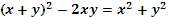  Α2) Στο διπλανό πίνακα να αντιστοιχίσετε κάθε γράμμα της ΣΤΗΛΗΣ Α με έναν μόνο αριθμό της ΣΤΗΛΗΣ Β, ώστε να προκύπτει σωστή απάντηση.Να μεταφέρετε στην κόλλα σας τον παρακάτω πίνακα συμπληρωμένο.ΘΕΩΡΙΑ – ΘΕΜΑ Β  Β1)  Να συμπληρώσετε τα παρακάτω κενά μεταφέροντας τις απαντήσεις στην κόλλα σας, ώστε να προκύψουν τα δύο κριτήρια ισότητας ορθογωνίων τριγώνων.Δύο ορθογώνια τρίγωνα είναι ίσα, όταν έχουν:        α) δύο . . . . . . . . . . . .        β) μία . . . . . . . . . . . .   Β2) Να χαρακτηρίσετε τις προτάσεις που ακολουθούν, γράφοντας στο τετράδιό σας δίπλα στο γράμμα που αντιστοιχεί σε κάθε πρόταση τη λέξη Σωστό, αν η πρόταση είναι σωστή, ή Λάθος, αν η πρόταση είναι λανθασμένη:    α) Κάθε σημείο της μεσοκαθέτου ενός ευθυγράμμου τμήματος ισαπέχει από τα άκρα του.    β) Αν δύο τρίγωνα έχουν δυο πλευρές ίσες μία προς μία και μία γωνία τους ίση, τότε είναι ίσα.    γ) Αν δύο τρίγωνα έχουν τις γωνίες τους ίσες μια προς μια, τότε είναι ίσα.      δ) Σε δύο ίσα τρίγωνα απέναντι από ίσες πλευρές βρίσκονται ίσες γωνίες. ΘΕΜΑΤΑ ΑΣΚΗΣΕΩΝΑΣΚΗΣΕΙΣ – ΘΕΜΑ ΑΣε ένα τρίγωνο ΑΒΓ προεκτείνουμε τη διάμεσο ΑΜ και πάνω σε αυτήν παίρνουμε τμήμα ΜΔ=ΑΜ.                   Α1) Να αποδείξετε ότι τα τρίγωνα ΑΜΒ και ΜΓΔ είναι ίσα         Α2) Να αποδείξετε ότι ΑΒ = ΔΓΑΣΚΗΣΕΙΣ – ΘΕΜΑ Β  Δίνονται οι παραστάσεις   και          Β1) Να τις απλοποιήσετε.        Β2) Να αποδείξετε ότι         Β3) Να αποδείξετε ότι ΑΣΚΗΣΕΙΣ – ΘΕΜΑ ΓΔίνετε η εξίσωση  και το σύστημα          Γ1) Να λύσετε τη εξίσωση       Γ2) Να παραγοντοποιήσετε το τριώνυμο        Γ3) Αν α είναι η μικρότερη και β η μεγαλύτερη ρίζα της εξίσωσης, να λύσετε το σύστημα με όποια μέθοδο θέλετε.Να απαντήσετε στην κόλλα σας σε ένα (1) θέμα θεωρίας και σε δύο (2) θέματα ασκήσεων.Διάρκεια εξέτασης δύο (2) ώρες.                Ο Διευθυντής                                                  Οι εισηγητές            Τσιμπίδης Χρήστος                                     Σταυρόπουλος Παναγιώτης                                                                                   Δεληγιάννης ΣπύροςΣΤΗΛΗ  ΑΣΤΗΛΗ  Βα. 1. β. 2.  γ.  3.  δ.  4.  5.  6.  7.  αβγδ